                          SURGICAL RELEASE FORM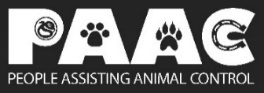 People Assisting Animal Control, known as PAAC wants you to understand that the risk of injury or death, although is low, is always present just as it is for humans who undergo surgery. Please make sure you carefully read and understand the following information:I, acting as owner or representative of the pet named below, hereby request and authorize PAAC Veterinarians to perform an operation for sexual sterilization.I understand that some factors significantly increase surgical risk, including, but not limited to, pregnancy, being in heat, and diseases such as feline immunodeficiency virus (FIV), feline leukemia (FeLV) and heartworms. Heartworms can cause problems with the heart, lungs, blood clotting, and circulatory system. Pregnant and in heat animals that are heartworm positive are an even greater risk. A heartworm test will not be done unless it is a service I elect at intake. Dogs not on heartworm prevention have an extremely high chance of being heartworm positive due to the mosquito epidemic in our area. I understand the risk of putting a dog under anesthesia without knowing whether the dog is heartworm positive or if my dog is heartworm positive. I understand that my pet will receive a brief pre-operative examination from a PAAC veterinarian to assess my pet’s general health and eligibility for surgery. Feral/community cats or fractious animals receive a visual exam only. I understand that if my animal is pregnant, the pregnancy will be terminated. I also understand that pregnancy significantly increases the chance of post-operative complications. I understand that if my animal has a hernia, it can be repaired while under anesthesia for an additional $10-20. ________ Approve if needed  _________Deny if neededI understand that if my animal has a testicle that has not dropped (cryptorchid), it will be removed at the time of surgery for an additional $10-20. ____ I understandIf my pet has tapeworms that are caused by fleas, I can elect to have them treated for $5-10.______Approve ______DenyIf there are baby teeth that need to be removed, I understand they are $10 each. _____Approve _____DenyI understand that if my pet is in heat or pregnant, there is an additional charge of $10-20. I also understand that if my pet was in heat at the time of surgery, it will take about thirty days for the hormones to leave the body and she will still attract males. The attempted breeding by a male can cause internal injury, hemorrhage and possible death.  _______ I understandI understand it will take about thirty days for the hormones to leave the body of the males also.I understand, as with all surgical procedures, there is some risk in the procedure and some risk in use of anesthesia and drugs provided for the procedure. In the event of injury or death or any claims arising out of anesthesia and/or drugs connected with the performance of this procedure or any adverse reactions from vaccinations, I will not hold PAAC, its employees, directors, officers, volunteers, or contractors accountable. I agree that I will not claim any right of compensation from them, or any of them, or file action by reason of such sterilization or attempted sterilization of such animal or any consequences related to the procedure. Pet Name:_______________________________ 			Date:_________________________Signature of Owner/Representative:__________________________________________________________ SPAY/NEUTER – SURGERY CHARGES            		CAGE #_____CHECKED IN BY: ______ ESTIMATED TOTAL: _______   CUSTOMER INITIAL: ______CATProcedureCostDOGProcedureCostSpay$50Small Spay (under 40lbs)$85Community Cat Flank? Y N$25Large Spay (40-99lbs)$125Neuter$30X-Large Spay (100-124lbs)125lbs150lbs$200$$Ear Tip$0Small Neuter (under 40lbs)$75XXXTattoo$0Large Neuter (over 40lbs)$100Rabies$15X-Large Neuter (100-124lbs)125lbs150lbs$175$$E-Collar$5XXXTattoo$0Declined E-Collar$0Rabies$15Take Home Pain Meds$5E-Collar $5 $6 $7Sputer shirt$25Sputer shirt$25 $30 $35Microchip$20Declined E-Collar$0FVRCP #$15Take Home Pain Meds$5FeLV Vacc #$20Microchip$20FIV/FeLV Test$25DA2PP Vacc #$15Nail Trim$5Bordetella$15Bravecto Plus (2-month flea/HWP)$40Heartworm Test$10Advantage Multi Single$17Heartworm Prevention Single(S M L)$5 $6 $7Advantage Multi 6 months$90Heartworm Prevention(6 month)Proheart 12$25 $30 $35$Topical Flea Prevention$10Bravecto (3-month pill)Bravecto 1 month pill$60$22Bloodwork$60Topical Flea Prevention$10Cryptorchid/Hernia$10-$20Nail Trim$5In Heat/Pregnant Cats (Not TNR/Comm Cats)$10Bloodwork$60Heartworm Prevention Single$5 $6 $7Cryptorchid/Hernia$10-20Heartworm Prevention (6 months)$25 $30 $35In Heat/Pregnant Female Dogs<40 lbs $10  >40 lbs $20Deworming PanacurPraziquantal$5$10Deworming PanacurPraziquantal Pills or Injection$5$5     $10Donation$Donation$PROGRAM CODEPROGRAM CODE